UPOV PRISMADocument prepared by the Office of the UnionDisclaimer:  this document does not represent UPOV policies or guidanceEXECUTIVE SUMMARY	The purpose of this document is to report on developments concerning the development of UPOV PRISMA.	The TWPs are invited to note the developments concerning UPOV PRISMA.	The structure of this document is as follows:Background	The aim of the electronic application form (EAF) project is to develop a multilingual electronic form containing questions relevant for plant breeders’ rights (PBRs) applications (see document CAJ/66/5 “Electronic Application Systems”, paragraph 2).	The background to the development of the EAF prior to the Technical Working Parties in 2018 is provided in document TWP/2/3 “Electronic Application systems”.Developments in 2018Launch of UPOV PRISMA Version 2.0	Version 2.0 of UPOV PRISMA, was released on February 9, 2018. Participating UPOV members and crops/species covered	The table below summarizes the participating PVP Offices and the crops supported in UPOV PRISMA Version 2.0:Languages 	UPOV PRISMA Version 2.0 presents pages and items (questions) for application forms and technical questionnaires for participating PVP Offices in English, French, German, Spanish, Chinese and Japanese (“navigation languages”).   	UPOV PRISMA Version 2.0 generates application forms and technical questionnaires in the languages required by the participating PVP Offices (“output form languages”), in English, French, German, Spanish, Chinese, Georgian, Norwegian, Romanian and Turkish (information must be completed by the applicant in an acceptable language for the PVP Office concerned, although answers selected from drop-down lists (e.g. characteristics and states of expression) will be automatically translated for output form languages.Meeting on the development of the electronic application form (EAF/11)	At the Eleventh Meeting on the Development of an Electronic Application Form (“EAF/11 meeting”), held in Geneva on March 28, 2018, the participants noted the following in relation to proposed developments for UPOV PRISMA Version 2.1.Version 2.1CoverageUPOV members	Participation in Version 2.1 is possible for authorities that participated in the development of Prototype Electronic Form (PV2) or in the development of the Electronic Application Form 
Versions 1.0 or 1.1 (African Intellectual Property Organization (OAPI), Argentina, Australia, Bolivia (Plurinational State of), Brazil, Chile, China, Canada, Colombia, Czech Republic, European Union, France, Georgia, Japan, Kenya, Mexico, Netherlands, New Zealand, Norway, Paraguay, Republic of Korea, Republic of Moldova, South Africa, Switzerland, Tunisia, Turkey, United States of America, Uruguay and Viet Nam), according to available resources.	Members of the Union that did not participate in the development of a Prototype Electronic Form (PV2) or in the development of the Electronic Application Form Versions 1.0 or 1.1 need to provide their forms for relevant crops (application form and technical questionnaire) in a UPOV language and, if appropriate, to provide translations of the questions of the application forms and technical questionnaires of the other languages used in the EAF.  The timetable for addition of new members of the Union will be developed according to available resources and will vary according to the content of the application forms and technical questionnaires.	Circular E-17/264, issued on December 12, 2017, invited all UPOV members not currently participating in UPOV PRISMA PBR Application Tool and that have not already expressed a wish to participate, to indicate to the Office of the Union their wish to join in 2018.Crops/ species	Circular E-18/011, issued on February 22, 2018, invited participating members in UPOV PRISMA who do not yet cover all genera and species (Argentina, Bolivia (Plurinational State of), China, Colombia Georgia, Mexico, Republic of Moldova and United States of America) to indicate their wish to increase the scope of coverage for genera and species for Version 2.1.	Circular E-18/010, issued on February 21, and March 12, 2018, invited UPOV members who have already expressed an interest to participate in UPOV PRISMA (African Intellectual Property Organization (OAPI), Brazil, Czech Republic, Germany, Japan, Republic of Korea, South Africa, Sweden, United Republic of Tanzania and Viet Nam) to confirm their intention to participate in the Version 2.1 and to clarify the scope of coverage for genera and species.  Other UPOV members who have already expressed interest to participate in UPOV PRISMA Version 2.1 (Costa Rica, Serbia, United Kingdom and Uzbekistan) have been contacted to clarify the scope of coverage for genera and species.	In UPOV PRISMA Version 2.1, Technical Questionnaires (TQ) from all UPOV Test Guidelines will be available with the inclusion of apple rootstocks and avocado rootstocks. Languages	Additional navigation and output languages can be introduced according to available resources and if the necessary information is provided. New FunctionalitiesGuidance on next steps	The participants noted that it is proposed to add information on the next steps in relation to PVP Offices procedures once a submission has been made via UPOV PRISMA.  This information will be sent to the applicants together with the confirmation of a successful submission.  The relevant information will need to be provided to the Office of the Union by the participating PVP Offices in UPOV PRISMA.  Deadline for submitting application	The participants noted that it is proposed to add information on deadlines for submitting applications in a selected authority such that an automatic reminder could be generated, if and when relevant.  This information would need to be provided by authorities.  Breeding Scheme	The participants noted that the breeding scheme section in Version 2.0 is available with a pre-defined list of options.  Additional options for more specific breeding schemes (e.g. crop specific) might be considered for development in a subsequent version.  Novelty	The participants noted that for novelty requirements, it was agreed that each participating authority should indicate, if appropriate, which of the supported crops were considered by that authority to be vines or trees in terms of novelty (see document UPOV/EAF/10/3 “Report”, paragraph 15).  By default, 4 years is used in the system.  It is proposed to add a “novelty alert” for applicants.  	The participants agreed that information regarding novelty should be provided to the Office by all participating members in UPOV PRISMA to the Office of the Union. On the basis of the information received the Office will investigate how to update this functionality in the system in a sustainable manner and will be presented at the next meeting on the development of the electronic application form.Agent Role 	The participants were informed that in order to enable local representatives or agents to submit applications on behalf of different breeders, it is proposed to update the role of “agent” in the tool.  Consideration will also be given to providing information on agents via UPOV PRISMA to enable breeders to find agents in different UPOV members.Communication	The EAF/11 meeting noted that the following elements were planned in 2018:targeted communication to potential users of the UPOV PRISMA (e.g. agents, representatives, breeding companies, breeders’ associations);training sessions (in situ and online);participation in international breeders’ events (e.g. ISF, AOHE, CIOPORA, ASTA);updated communication materials (posters, flyers, tutorials) with the new name and logo and the new coverage of crops and countries;press articles;update of the UPOV PRISMA webpage with new testimonials from breeders and PVP Offices;inclusion of information in existing UPOV and UPOV members’ training programs. 	The EAF/11 meeting noted that, since the launch of UPOV PRISMA Version 2.0 (February 9, 2018), the following initiatives had been taken:update of the dedicated webpage on the UPOV Website available at: http://www.upov.int/upovprisma, containing all necessary information to access and use UPOV PRISMA;UPOV Press Release 113 concerning the launch of UPOV PRISMA Version 2.0, sent to all UPOV members and subscribers to the UPOV news feed; on February 9, 2018, the Office of the Union informed breeders’ organizations and PVP Offices on the availability of the system inviting them to inform all their relevant stakeholders and potential users (e.g. breeders, representatives, agents, etc.), and to disseminate information about the special offer to use 1UPOV PRISMA for free until June 2018;on February 21, 2018, the Office of the Union sent electronic mails to potential users on the availability of UPOV PRISMA Version 2.0, including information on the special promotional offer;the following communication materials have been updated and disseminated to requesting UPOV members and breeders’ organizations (still available on demand):posters and roll-up banners in English, Spanish and German (as reproduced in Annex I of this document),flyers in English, French, Spanish and German (as reproduced in Annex II of this document),a series of short videos have been created (in English) and posted on the UPOV website to explain key steps to start an application and functionalities of the system;three meetings (online sessions & webinars) have been organized since January 2018 for individual applicants or groups of applicants upon request; presentations have been made at the following meetings:  AFSTA Congress, AOHE Annual Meeting and ASTA vegetable and flower conference;regular updating of the UPOV PRISMA LinkedIn page, available at: https://www.linkedin.com/showcase/24973258/; creation of a Twitter account, available at: https://twitter.com/upovprisma.Financing of UPOV PRISMA	The EAF/11 meeting noted that, since the fifty-first ordinary session of the Council, the following contributions had been made to support UPOV PRISMA: 20,000 Swiss francs from ISF;2,500 Swiss francs from the International Community of Breeders of Asexually Reproduced Ornamental and Fruit-Tree Varieties (CIOPORA);10,000  Swiss francs from CropLife International.	At the launch of Version 2.0, in January 2018, UPOV PRISMA was made free of charge for an initial period to encourage users to test the system.  The initial free-of-charge period was announced until June 2018, and will be extended until December 2018.	Proposals concerning the financing of the UPOV PRISMA will be considered by the Council at its fifty-second ordinary session, to be held in Geneva on November 2, 2018.  Launch of UPOV PRISMA Version 2.1	Version 2.1 of UPOV PRISMA, was released on September 17, 2018. Participating UPOV members and crops/species covered	The table below summarizes the participating PVP offices and the crops supported in UPOV PRISMA Version 2.1:Languages	Additional navigation and output languages introduced in Version 2.1 were as follow (highlighted):New Functionalities	In Version 2.1 the following new functionalities were introduced:Novelty/ priority alert;Information on PVP application procedure for participating members;Enhancement of agent role ;View application data in the final output format before submission;Revise application data after submission upon PVP office request.Meeting on the development of the electronic application form (EAF/12)	At the twelfth Meeting on the Development of an Electronic Application Form (“EAF/12 meeting”), held in Geneva on October 29, 2018, the participants noted the following in relation to proposed developments for UPOV PRISMA Version 2.2.Coverage of Test Guidelines	The participants noted that on June 28, 2018, the Office of the Union had issued Circular E-18/081, to inform participating members in UPOV PRISMA that CPVO would extend the coverage of some TGs to additional UPOV codes compared to those specified in the relevant UPOV TGs and had invited participating members in UPOV PRISMA Version 2.1 to indicate if they agreed to extend the scope of the specified TG to the indicated UPOV codes as proposed by CPVO.	The participants received a presentation from the Office of the Union, as reproduced in the Annex II of this document, and noted that, for UPOV members following the UPOV Test Guidelines, where there were no UPOV Test Guidelines for a particular crop/species, a generic TQ was available. Alternatively, UPOV members could link these crop/species to a suitable UPOV TG.  It was explained that it would not be appropriate to use national TGs for such crops/species because of the high level of maintenance that would result, the translation burden and lack of harmonization.  However, it would be possible for UPOV members participating in UPOV PRISMA to agree a common TQ and thereby to retain harmonization and minimize translation work. The participants agreed that this was a matter that should be reported to the TC.Participating UPOV members and crop/species	The participants noted that the following UPOV members had expressed their intention to participate in Version 2.2 of UPOV PRISMA:Languages	The participants noted that additional navigation and output languages could be introduced according to available resources and subject to the necessary information being provided. Timetable for release 	The participants noted that participating members in the development of the Version 2.2 of UPOV PRISMA would be invited to test the Tool through different releases during a test campaign in May 2019.  Subject to their validation, Version 2.2 would be released around June 2019. Financing of UPOV PRISMA16.	The participants in the EAF/12 meeting noted that proposals concerning the financing of the UPOV PRISMA would be considered by the Consultative Committee at its ninety-fifth session, to be held in Geneva, on November 1, 2018 and, if appropriate, by the Council at its fifty-second ordinary session, to be held in Geneva on November 2, 2018. It further noted that any decision taken would be reported to the subsequent EAF meeting.  Developments in the Technical Committee (TC) in October 2018	The Technical Committee (TC) at its fifty-fourth session in Geneva on October 29 and 30, 2018, considered document TC/54/7 and received a presentation by the UPOV Office on recent developments in UPOV PRISMA, provided as document TC/54/7 Add..  	The TC noted that for UPOV members following the UPOV Test Guidelines, where there were no UPOV Test Guidelines for a particular crop/species, a generic TQ was available.  Alternatively, UPOV members could link these crop/species to a suitable UPOV TG.  It was explained that it would not be appropriate to use national TGs for such crops/species because of the high level of maintenance that would result, the translation burden and lack of harmonization.  However, it would be possible for UPOV members participating in UPOV PRISMA to agree a common TQ and thereby to retain harmonization and minimize translation work.	The TC agreed that it would be helpful for the UPOV Office, upon request, to generate a report for participating authorities on the extent to which their forms were harmonized with other UPOV members and the UPOV model application form.  The TC noted that this was a matter that should be reported to the CAJ (see document TC/54/31 “Report”, paragraphs 305 to 307).Developments in the Administrative and Legal Committee (CAJ) in October 2018	The CAJ at its seventy-fifth session on October 31, 2018, considered documents CAJ/75/8 and CAJ/75/13 and the presentation made by the Office of the Union on recent developments in UPOV PRISMA, provided as document CAJ/75/8 Add.	The CAJ noted that the TC, at its fifty-fourth session, had agreed that it would be helpful for the Office of the Union, upon request, to generate a report for participating authorities to UPOV PRISMA on the extent to which their application forms were harmonized with the application forms of other members of the Union and the UPOV model application form.  The CAJ noted that TC had noted that that was a matter that should be reported to the CAJ (see document CAJ/75/13, paragraph 17).	The CAJ noted that proposals concerning financial aspects of UPOV PRISMA would be considered by the Consultative Committee at its ninety-fifth session and, if appropriate, by the Council at its fifty-second ordinary session (see document CAJ/75/14 “Report”, paragraphs 46 to 49).Developments in the Consultative Committee and the Council in October 2018	The Council at its fifty-second ordinary session in Geneva on November 2, 2018, noted the work of the Consultative Committee at its ninety-fifth session, as reported in document C/52/17 “Report by the 
President on the work of the ninety-fifth session of the Consultative Committee”, which included the following information concerning UPOV PRISMA (see document C/52/20 “Report”, paragraph 12):	The Consultative Committee noted the developments concerning UPOV PRISMA and the financial contributions made to UPOV PRISMA from ISF, CIOPORA, CropLife International and the Ministry of Agriculture, Nature and Food Quality of the Netherlands.	The Consultative Committee noted that more time was needed to increase the number of UPOV PRISMA users in order to achieve a reliable survey of the suitability of financing options and also to ensure reliability for users.  With regard to a survey of financing options, the Vice Secretary-General confirmed the intention to survey users that had submitted applications via UPOV PRISMA, registered entities, newsfeed subscribers and possibly other potential users.  The survey would be structured to enable the results of the different categories to be analyzed separately.	The Consultative Committee recommended to the Council to approve the use UPOV PRISMA free of charge in 2019. 	On the above basis, the Consultative Committee requested the Office of the Union to present options to the Consultative Committee, at its ninety sixth session, for the financing of UPOV PRISMA, including:  fee per submission;  fee per variety;  subscription model(s) for applicants;  subscription model(s) for members of the Union and package(s) of UPOV services (see document C/52/17 “Report by the 
President on the work of the ninety-fifth session of the Consultative Committee”, paragraphs 44 to 47).	The Council at its fifty-first ordinary session agreed to extend the introductory phase for UPOV PRISMA until December 2019, during which UPOV PRISMA will be free of charge (see document C/52/20 “Report”, paragraph 12 (a)).Latest and future developments	The TWPs, at their sessions in 2019, will receive an oral report on recent developments in relation to UPOV PRISMA.	Plans for the release of future versions of UPOV PRISMA will be discussed at the thirteenth meeting of the EAF (EAF/13 meeting) to be held in Geneva on March 28, 2019. 	The TWPs are invited to note the developments concerning UPOV PRISMA.[End of document]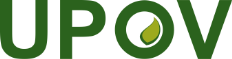 EInternational Union for the Protection of New Varieties of PlantsTechnical Working Party for Ornamental Plants and Forest TreesFifty-First SessionChristchurch, New Zealand, February 18 to 22, 2019Technical Working Party for VegetablesFifty-Third SessionSeoul, Republic of Korea, May 20 to 24, 2019Technical Working Party for Fruit CropsFiftieth SessionBudapest, Hungary, June 24 to 28, 2019Technical Working Party for Agricultural CropsForty-Eighth SessionMontevideo, Uruguay, September 16 to 20, 2019Technical Working Party on Automation and Computer ProgramsThirty-Seventh SessionHangzhou, China, October 14 to 16 (morning), 2019TWP/3/3Original:  EnglishDate:  February 14, 2019AuthorityAuthorityCrop coverageArgentinaARApple Fruit Varieties, Potato, Rose, Soyabean, Wheat, Barley, Maize and GrapevineAustraliaAUAll genera & speciesBolivia (Plurinational State of)BORice, wheatCanadaCAAll genera & species excluding algae, bacteria and fungiChileCLAll genera & speciesChinaCNLettuce, RoseColombiaCORose, Carnation, Alstroemeria, Chrysanthemum, GypsophilaEuropean UnionQZApple Fruit Varieties, Lettuce, Potato, Rose, SoyabeanFranceFRAll genera & speciesGeorgiaGEMaize, Wheat, Field Bean, French Bean, Apple (fruit varieties), Pear, Barley, Oats, Potato, Cherry (Sweet Cherry), Raspberry, Tomato, Peach, Hazelnut, Blackberry, Soya Bean, Sunflower, Walnut, Blueberry, Chick-Pea, LentilKenyaKEAll genera & speciesMexicoMX87 selected cropsNetherlandsNLAll genera & speciesNew ZealandNZAll genera & speciesNorwayNOAll genera & speciesParaguayPYSoyabeanRepublic of MoldovaMDMaize, Wheat, Pea, Barley, European Plum, Tomato, Grapevine, Sweet Pepper, Hot Pepper, Paprika, Chili, Sunflower, Walnut, Apple Fruit Varieties, Lettuce, Potato, Rose, SoyabeanSwitzerlandCHAll genera & speciesTunisiaTNAll genera & speciesTurkeyTRAll genera & speciesUnited States of AmericaUSLettuce, Potato, Soyabean and WheatUruguayUYAll genera & speciesTotal22AuthorityAuthorityparticipating in Version 2.0currently participating in Version 2.1Crop coverage in Version 2.1 (highlighted in grey are changes from Version 2.0)African Intellectual Property Organization (OAPI)OA-All genera and speciesArgentinaAR18 selected cropsAustraliaAUAll genera & speciesBolivia (Plurinational State of)BOAll genera & speciesCanadaCAAll genera & species excluding algae, bacteria and fungiChileCLAll genera & speciesChinaCNLettuce, RoseColombiaCOAll genera & speciesCosta RicaCR-All genera and speciesEuropean UnionQZOrnamentals, Fruits and Vegetables, Soyabean and PotatoFranceFRAll genera & speciesGeorgiaGEMaize, Wheat, Field Bean, French Bean, Apple (fruit varieties), Pear, Barley, Oats, Potato, Cherry (Sweet Cherry), Raspberry, Tomato, Peach, Hazelnut, Blackberry, Soya Bean, Sunflower, Walnut, Blueberry, Chick-Pea, LentilKenyaKEAll genera & speciesMexicoMXAll genera & speciesNetherlandsNLAll genera & speciesNew ZealandNZAll genera & speciesNorwayNOAll genera & speciesParaguayPYSoyabeanRepublic of MoldovaMDMaize, Wheat, Pea, Barley, European Plum, Tomato, Grapevine, Sweet Pepper, Hot Pepper, Paprika, Chili, Sunflower, Walnut, Apple Fruit Varieties, Lettuce, Potato, Rose, SoyabeanRepublic of KoreaKR-Apple Fruit Varieties, Lettuce, Potato, Soyabean, RoseSerbiaRS-Apple Fruit Varieties and RoseSouth AfricaZA-All genera and speciesSwedenSE-All genera and speciesSwitzerlandCHAll genera & speciesTunisiaTNAll genera & speciesTurkeyTRAll genera & speciesUnited KingdomGB- All genera and speciesUnited States of AmericaUS192 crops including Lettuce, Potato, Soyabean and Wheat UruguayUYAll genera & speciesViet NamVN-Rice, Maize, Soyabean, Groundnut, Tomato , Potato, Cucumber, Rose, Chrysanthemum, Anthurium, Orange, Mango, Dragon fruitTotal2230Navigation languagesOutput languagesChineseEnglishFrenchGermanJapaneseKorean (new)SpanishTurkish (new)Vietnamese (new)GeorgianNorwegianRomanianSerbian (new)Swedish (new)AuthorityAuthoritycurrently participating in Version 2.1intention to participate in Version 2.2Anticipated crop coverage in Version 2.2(highlighted in grey are changes from Version 2.1)African Intellectual Property Organization (OAPI)OAAll genera and speciesArgentinaAR18 selected crops plusEgg Plant, Witloof Chicory, Broad Bean, Fig, Papaya, Salvia,  Green onion, Indian mustard, Sugarcane, CottonAustraliaAUAll genera and speciesBolivia (Plurinational State of)BOAll genera and speciesCanadaCAAll genera & species excluding algae, bacteria and fungiChileCLAll genera and speciesChinaCNLettuceColombiaCOAll genera and speciesCosta RicaCRAll genera and speciesDominican RepublicDOAll genera and speciesEcuadorECAll genera and speciesEuropean UnionQZAll genera & species excluding agricultural crops, apart from Bent, cocksfoot, meadow fescue, fescue, ryegrass, timothy FranceFRAll genera & speciesGeorgiaGEMaize, Wheat, Field Bean, French Bean, Apple (fruit varieties), Pear, Barley, Oats, Potato, Cherry (Sweet Cherry), Raspberry, Tomato, Peach, Hazelnut, Blackberry, Soya Bean, Sunflower, Walnut, Blueberry, Chick-Pea, LentilKenyaKEAll genera and speciesMexicoMXAll genera and speciesMoroccoMATomato, Melon, Potato, lettuce, OnionNetherlandsNLAll genera and speciesNew ZealandNZAll genera and speciesNicaraguaNITo be confirmedNorwayNOAll genera and speciesParaguayPYSoyabeanPeruPEAll genera and speciesRepublic of MoldovaMDMaize, Wheat, Pea, Barley, European Plum, Tomato, Grapevine, Sweet Pepper, Hot Pepper, Paprika, Chili, Sunflower, Walnut, Apple Fruit Varieties, Lettuce, Potato, Rose, Soyabean, Oats, Rye, Strawberry, BlackberryRepublic of KoreaKRApple Fruit Varieties, Lettuce, Potato, Soyabean, RoseSerbiaRSApple Fruit Varieties and Rose, raspberry and blueberrySouth AfricaZAAll genera and speciesSwedenSEAll genera and speciesSwitzerlandCHAll genera and speciesTrinidad and TobagoTTTo be confirmedTunisiaTNAll genera and speciesTurkeyTRAll genera and speciesUnited KingdomGBAll genera and speciesUnited States of AmericaUS192 crops including Lettuce, Potato, Soyabean and WheatUruguayUYAll genera & speciesUzbekistanUZto be confirmedViet NamVN15 selected cropsTotal3037